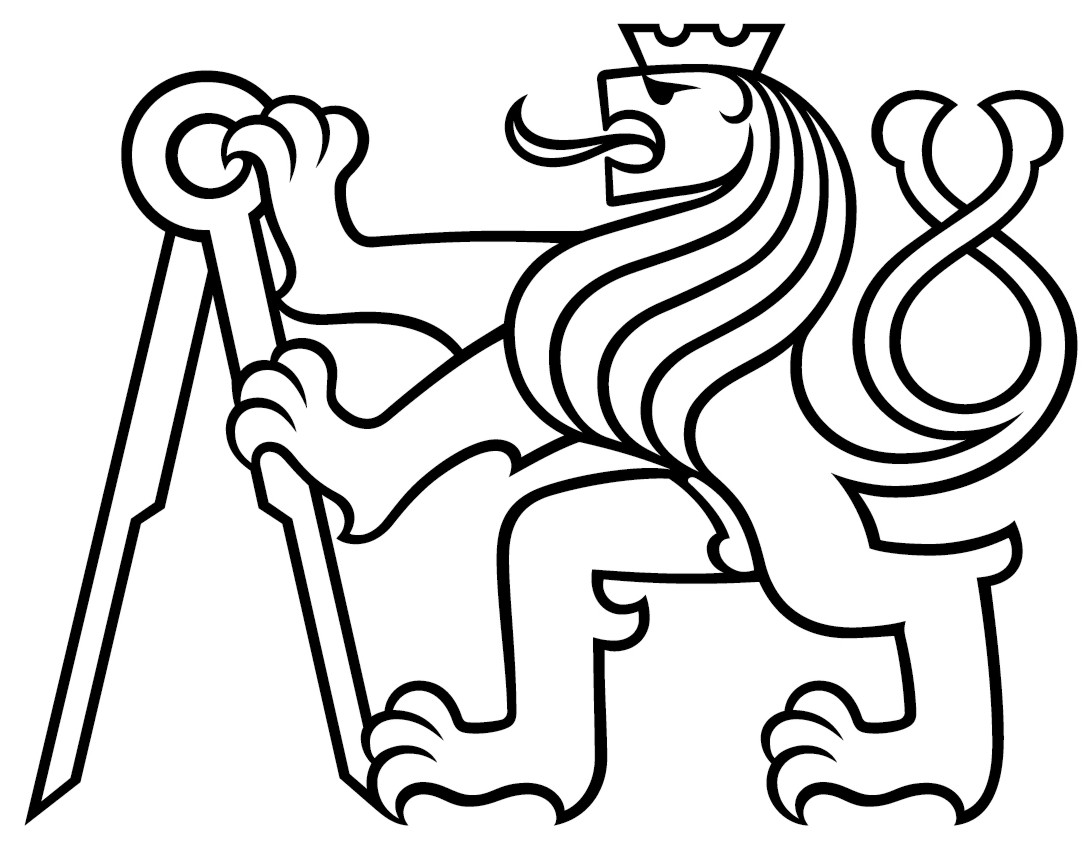 CZECH TECHNICAL UNIVERSITY IN PRAGUEFaculty of Civil EngineeringName of DepartmentTitle in the language of the doctoral thesisSubtitle in the language of the doctoral thesis (if the doctoral thesis has a subtitle, otherwise delete)Title in EnglishSubtitle in English (if the doctoral thesis has a subtitle, otherwise delete)DOCTORAL THESISName Surname (of the author of the doctoral thesis) with degreesDoctoral study programme:      Branch of study:      Doctoral thesis tutor:	more tutors may be mentionedPrague, Year